CURRICULUM VITAE	         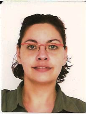 PERSONAL DATA	                     -      Name: RosMari Serrano Regolf.-      Birth date and place: 24th of January, 1979.-      NIF: 78582635F.-      Address: 47th Three str, 4º 1ª, 43100 Tarragona (Spain).-      Phone number: +34 636-443-257-      E-mail: rosmariserrano@hotmail.com                    STUDIESGerman 3rd level finished in the Escuela Oficial de Idiomas Master in English Translation and Localization , Universitat Rovira i Virgili, 10/2004-06/2006. -      Pedagogic Aptitude Certificate, Institut de Ciències de l´Educació, 10/2001-06/2002.-      English studies/ philology, Universitat Rovira i Virgili, 09/1997-02/2002.                    IT KNOWLEDGE-      Operative Systems: Windows 95, 98, 2000, XP.-      Microsoft Office: Word, Excel, Access, PowerPoint 2003 and 2007.-      Design: Adobe Photoshop.-      Editor Web: Macro media Dreamweaver 	                   LANGUAGESEXPERIENCEEH&S and Commissioning and Start Up office worker in Dow Chemical Tarragona with Applus Norcontrol, 04/2006- Nowadays. Functions: documentation management of facilities companies; training control of these companies’ staff according to the Dow requirements; mechanical procedures, EH&S incidents translation Maintenance and Facilities Companies EH&S Delivery Leader Assistant for.Translation into English of Trials and Expertise Reports of diverse pharmaceutical products for Khorhispana SL; 08/2007-02/2010 Translation into English of legal documentation to apply for a research fellowship in the United States of America for two Lawyers specialized in Environment. 05/2007Translation into Spanish of part of “The Picture of Dorian Gray”, Oscar Wilde, as the final project of the above mentioned Master.01/2006Office worker with languages for Port Aventura Telemarketing department, 05/2002-11/20002.Functions: Archive, pone attention to manage booking for groups in the park and hotel, management of future rates for the hotels. Translation into English of “Tarragona Human Heritage” web page, Ajuntament de Tarragona, 02/2001-06/2001.Spanish and Catalan BilingualSpanish and Catalan BilingualOthers:ReadComprehensionWrittenSpokenEnglishHighHighHighHighGerman  Mid-lowMid-lowMid-lowMid-lowItalian  LowLowLowLow